ВХОДНО НИВО – V КЛАСПЪРВА ГРУПАИме, фамилия..........................................Клас:..........№.........ВЪПРОСИ С ПРОЗВУЧАВАНЕ НА МУЗИКА1. Какви движения са подходящи на звучащата музика:                 1 т.А) маршируванеБ) танцуване2. Кой инструмент чувате да свири:                                              1 т.А) пианоБ) цигулкаВ) гайдаВЪПРОСИ БЕЗ ПРОЗВУЧАВАНЕ НА МУЗИКА3. Кой е верният отговор:                                                             1 т.A)  + = 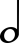 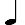 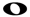 Б)  ++  = В) + = 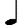 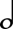 4. Как се нарича бързината, с която се изпълнява музиката?         1 т.А) динамикаБ) темпоВ) съпровод5. Разпределете инструментите в съответната група:                    4 т.ЦИГУЛКА, ФЛЕЙТА, ТРОМПЕТ, БАРАБАНСтрунни                      Духови                    Ударни...................          ......................      .............................................          ......................      ..........................6. Свържете всяка от схемите с танца, за който се отнася:    3 т.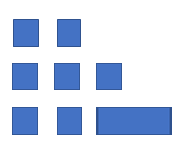 ВХОДНО НИВО – V КЛАСВТОРА ГРУПАИме, фамилия..........................................Клас:..........№.........ВЪПРОСИ С ПРОЗВУЧАВАНЕ НА МУЗИКА1. Какви движения са подходящи на звучащата музика:          1 т.А) маршируванеБ) танцуване2. Кой инструмент чувате да свири:                                         1 т.А) пианоБ) цигулкаВ) гайдаВЪПРОСИ БЕЗ ПРОЗВУЧАВАНЕ НА МУЗИКА3. Кой е верният отговор:                                                         1 т.A)  + = Б)  ++  = В) +  = 4. Как се нарича силата, с която се изпълнява музиката?           1 т.А) динамикаБ) темпоВ) съпровод5. Разпределете инструментите в съответната група:                  4 т.ДАЙРЕ, КОНТРАБАС, КИТАРА, КЛАРИНЕТСтрунни                      Духови                    Ударни...................          ......................      .............................................          ......................      ..........................6. Свържете всяка от схемите с танца, за който се отнася:         3 т. 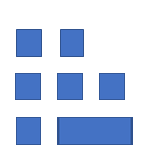 7. На кой от посочените размери НЕ може да се марширува?      1 т.А) 2                      Б) 3                        В) 4    4                          4                             48. Посочете знака за повторение:                                               1 т.А)  #        Б)  ♪              В) ꞉9. Музикалните инструменти от снимките са:                              1 т. А) от групата на струннитеБ) от групата на духовите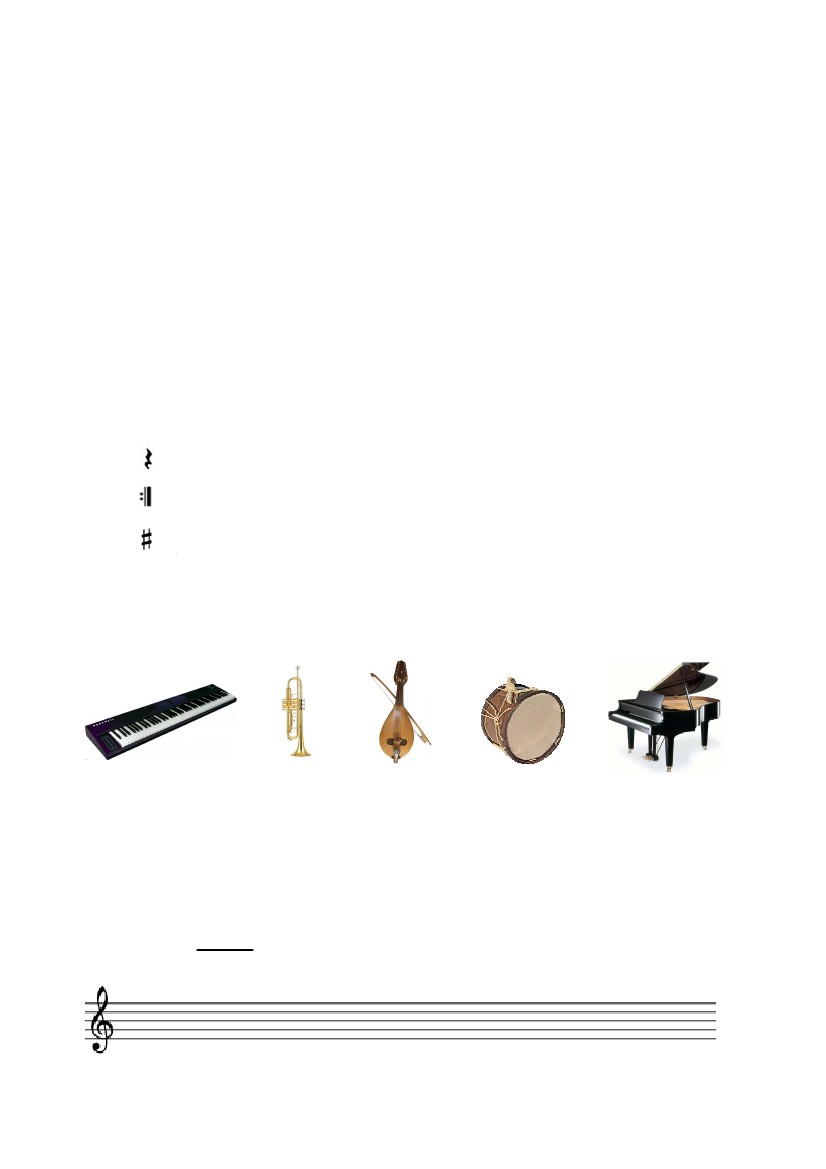 В) не са от една          група10. Напишете на петолинието нотите, чиито имена са скрити в изречението: Дора учи солфеж.                    2 т.11. Как се нарича изпълнителският състав от снимката?          1 т.                                                ..................................................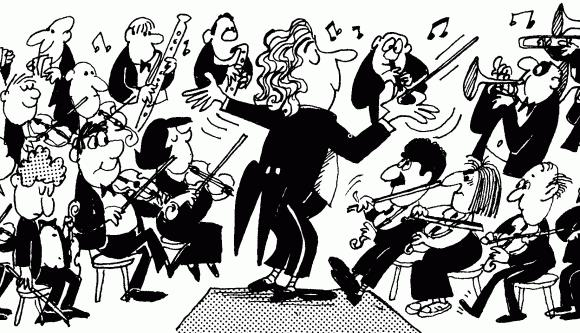 Скала за оценяване:Брой точки:                                       Учител:Оценка:                                            Ученик:7. На кой от посочените размери може да се танцува валс?       1 т.А) 2                      Б) 3                        В) 4    4                          4                             48. Посочете нотата:                                                                  1 т.А)  #        Б)  ♪              В) ꞉9. Музикалните инструменти от снимката са:                            1 т.   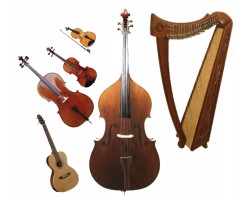 10. Напишете на петолинието нотите, чиито имена са скрити в изречението: Фани и Рени са сестри.                2 т.11. Как се нарича изпълнителският състав от снимката?               1 т.                                                       ........................................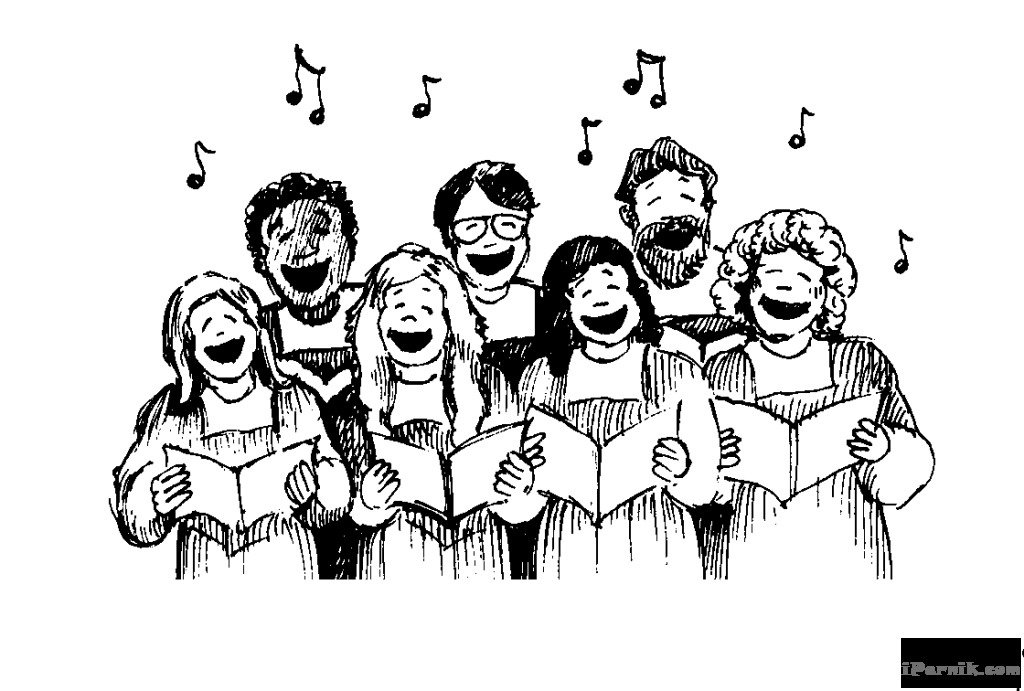 Скала за оценяване:Брой точки:                                      Учител:Оценка:                                            Ученик:От 14 до 17 т.Отличен 6От 10 до 13 т.Мн. добър 5От 7 до 9 т.Добър 4От 4 до 6 т.Среден 3От 0 до 3 т.Слаб 2От 14 до 17 т.Отличен 6От 10 до 13 т.Мн. добър 5От 7 до 9 т.Добър 4От 4 до 6 т.Среден 3От 0 до 3 т.Слаб 2